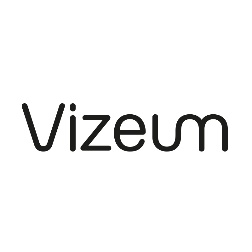 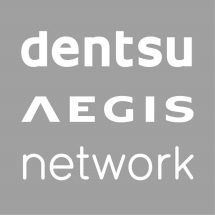  Warszawa, 26 września 2016Ferrero wprowadza na rynek nowy wariant drażetek - Tic Tac® the SimpsonsW sklepach pojawiła się limitowana wersja drażetek Tic Tac®. Tym razem producenta zainspirowały postaci z kultowej kreskówki „The Simpsons”.Nowe pastylki Tic Tac® dostępne będą w trzech smakach, które odzwierciedlają cechy charakterystyczne bohaterów kultowego serialu: Bubble Gum Flavor (Bart), Blueberry Flavor (Marge) i Donut Flavor (Homer). Tic Tac® the Simpsons dostępny jest w opakowaniach 18g, 49g oraz 98g.Video dostępne pod linkiem: https://www.youtube.com/watch?v=CC9oX19-8zs Nową odsłonę drażetek Tic Tac® wspiera kampania TV, online, działania w social media i kinach oraz w punktach POS. Za strategię, planowanie z zakup mediów odpowiada, należący do Dentsu Aegis Network Polska, dom mediowy Vizeum. Adaptacją spotu i materiałów POS zajęła się agencja MullenLowe Warsaw, natomiast kreację digital oraz komunikację w mediach społecznościowych przygotowała agencja VML.###Więcej informacji udziela: Monika WitońSenior PR Specialist 
Dentsu Aegis Network Polska Email:     monika.witon@dentsuaegis.com Mobile:    + 48 734 172 721 